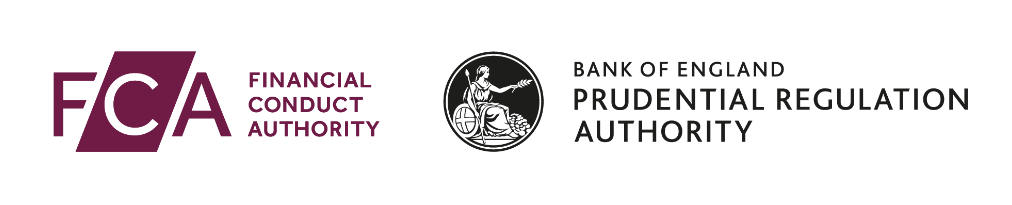 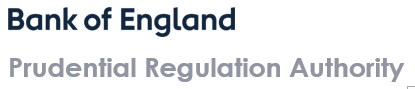 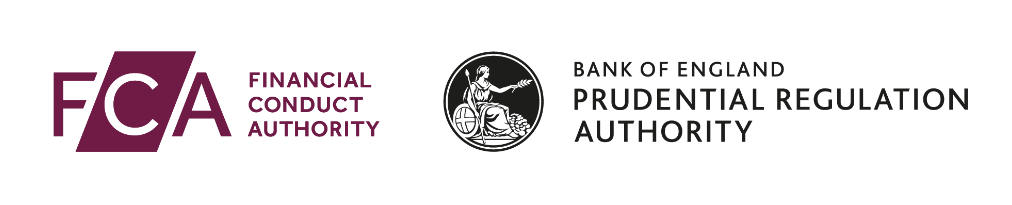 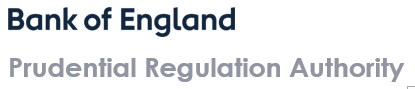 Form D Notification - Changes to personal information/application details and conduct breaches/disciplinary action related to conduct FCA Handbook Reference: SUP 10C Annex 6RPRA Rulebook Reference: Notifications and Senior Managers Regime - Applications and Notifications28 May 2021What sections should you complete?	The question below will help you determine the sections of the form you must complete.Please select the outcomeContact Details	Section 11.01	Input applicant firm contact for this notification. Please note that the contact at the applicant firm contact cannot be the same person as the approved person to whom this application relates.Details to be changed                                                                   Section 2Arrangements and Controlled Functions (including Senior Management Functions		Section 3                    Add New Arrangement    Appointed RepresentativesFirm Identification Details                                                            Section 4Fitness and Propriety	Section 5Only complete Section 5 if the notification relates to changes to the approved person’s fitness and propriety. 5.01     Do you want to notify us of a change to the approved person’s fitness and propriety?YES		NO	Fitness and Propriety – Notifications under section 64C of the Financial Services and Markets Act 2000                                                      Section 6Supporting Documents and Supplementary Information       Section 7Supporting Documents	7.03 Indicate the required supporting documents to accompany this form. Declarations and signatures	Section 8DeclarationThe firm must ask the approved person to make the declaration only where the firm becomes aware of information that would reasonably be material to the assessment of the approved person's continuing fitness and propriety.However, note that it may not be appropriate to ask the approved person to make the declaration below where the applicant firm becomes aware of information that would reasonably be material to the assessment of that approved person’s continuing fitness and propriety.Knowingly or recklessly giving the FCA and/or PRA information which is false or misleading in a material particular may be a criminal offence (section 398 of FSMA). It should not be assumed that information is known to the FCA and/or PRA merely because it is in the public domain or has previously been disclosed to the FCA and/or PRA or another regulatory body. If there is any doubt about the relevance of information, it should be included. In addition to other regulatory responsibilities, firms and approved persons have a responsibility to disclose to the FCA and/or PRA matters of which it would reasonably expect to be notified. Failure to notify the FCA and/or PRA of such information may lead to the FCA and/or PRA taking disciplinary or other action against the firm and/or the approved person.DECLARATION OF APPROVED PERSONThe approved person confirms that the information in this form is accurate and complete to the best of their knowledge and belief and that they have read the notes to this form. The approved person will notify the FCA/PRA, as applicable, immediately if there is a material change to the information provided.For the purposes of complying with data protection legislation, please read our privacy notices:FCA’s privacy notice https://www.fca.org.uk/data-protectionBank of England’s privacy notice https://www.bankofengland.co.uk/prudential-regulation/authorisations These notices will tell you what to expect when the FCA and/or the Bank of England collects personal information, including how and why we use your personal information and who to contact if you have any queries or wish to exercise your rights.8.01 Full name of approved personi.e. Title, forenames, SURNAME8.02 SignatureDate DECLARATION OF FIRMThe firm confirms that the information in this form is accurate and complete to the best of its knowledge and belief. The firm will notify the FCA/PRA, as applicable, immediately if there is a material change to the information provided.If the firm submits this form on behalf of one or more other firms, the firm confirms that is duly authorised by such firm(s) to make such submission.For the purposes of complying with data protection legislation, please read our privacy notices:FCA’s privacy notice https://www.fca.org.uk/data-protection Bank of England’s privacy notice https://www.bankofengland.co.uk/prudential-regulation/authorisations These notices will tell you what to expect when the FCA and/or the Bank of England collects personal information, including how and why we use your personal information and who to contact if you have any queries or wish to exercise your rights.By signing below, the person submitting this form on behalf of the firm confirms that this form is accurate and complete to the best of their knowledge and he or she has read and understood the notes to this form and the declaration given by the firm. 8.03 Name of the firm8.04 Name of person signing on behalf of the firm8.05 Job title8.06 SignatureDateApplication number
(for FCA/PRA use only)Name of approved person
(to be completed by firm)Name of firm 
(as entered in 4.01) Financial Conduct Authority		12 Endeavour Square
StratfordLondon E20 1JNUnited KingdomTelephone	+44 (0) 300 500 0597E-mail	firm.queries@fca.org.ukWebsite	http://www.fca.org.uk Registered as a Limited Company in England and Wales No 1920623. Registered Office as aboveFinancial Conduct Authority		12 Endeavour Square
StratfordLondon E20 1JNUnited KingdomTelephone	+44 (0) 300 500 0597E-mail	firm.queries@fca.org.ukWebsite	http://www.fca.org.uk Registered as a Limited Company in England and Wales No 1920623. Registered Office as aboveFinancial Conduct Authority		12 Endeavour Square
StratfordLondon E20 1JNUnited KingdomTelephone	+44 (0) 300 500 0597E-mail	firm.queries@fca.org.ukWebsite	http://www.fca.org.uk Registered as a Limited Company in England and Wales No 1920623. Registered Office as abovePrudential Regulation Authority20 Moorgate London EC2R 6DAUnited Kingdom Telephone	+44 (0) 203 461 7000E-mail	PRA-ApprovedPersons@bankofengland.co.ukWebsite	www.bankofengland.co.uk/PRA Prudential Regulation Authority20 Moorgate London EC2R 6DAUnited Kingdom Telephone	+44 (0) 203 461 7000E-mail	PRA-ApprovedPersons@bankofengland.co.ukWebsite	www.bankofengland.co.uk/PRA Change in personal detailsYES      You must complete Sections 1, 2, 6 (if applicable) & 7Change in arrangementsYES    You must complete Sections 1, 2, 3, 4, 6 (if applicable) & 7Change to fitness and propriety informationYES     You must complete Sections 1, 2, 5, 6 (if applicable) & 7Notifications under section 64C of the Financial Services and Markets Act 2000 (FSMA)YES     You must complete Sections 1, 2, 6 & 7Title First nameSurnameJob titleBusiness address PostcodePhone number Email addressèI have supplied further information 
related to this page in Section 7YES		NO	2.01Approved person Individual Reference Number (IRN) DETAILS TO BE CHANGEDDETAILS TO BE CHANGED2.02Title 
(e.g. Mr, Mrs, Ms)2.03Surname2.04ALL forenames2.05National Insurance number 2.06Nationality 2.07Passport number 2.08Job title or position2.09 Notification of absence/return from absence 2.10Effective date of change2.11Reason for change (not required for 2.09)  3.01State the nature of the arrangement between the approved person and the firm?Employee                          Continue to Section 4Group employee                 Continue to Question 3.02                                         Contract for services          Continue to Section 4Appointed representative    Continue to Question 3.04                                                        Other arrangement             Continue to Question 3.03
                                                        3.02Name of group
(Once completed continue to Section 4.)3.03Details of the other arrangement
(Once completed continue to Section 4.)3.04Please provide details of the appointed representatives you would like to add and/or remove.If you are removing an appointed representative you will need to consider whether to submit a withdrawal of a controlled function (Form C) and/or an appointed representative termination.Please provide details of the appointed representatives you would like to add and/or remove.If you are removing an appointed representative you will need to consider whether to submit a withdrawal of a controlled function (Form C) and/or an appointed representative termination.You must use a separate sheet of paper if necessary.If you have used separate sheets of paper, you must indicate how many here.Appointed Representative 1Appointed Representative 1Are you adding or removing an appointed representative?Add          Remove   Appointed Representative Firm Reference NumberFirm nameEffective date (dd/mm/yy)Appointed Representative 2Appointed Representative 2Are you adding or removing an appointed representative?Add          Remove   Appointed Representative Firm Reference NumberFirm nameEffective date (dd/mm/yy)Appointed Representative 3Appointed Representative 3Are you adding or removing an appointed representative?Add          Remove   Appointed Representative Firm Reference NumberFirm nameEffective date (dd/mm/yy)Appointed Representative 4Appointed Representative 4Are you adding or removing an appointed representative?Add          Remove   Appointed Representative Firm Reference NumberFirm nameEffective date (dd/mm/yy)4.01Name of firm making the notificationName of firm making the notificationName of firm making the notificationName of firm making the notificationName of firm making the notification4.02Firm Reference Number (FRN)Firm Reference Number (FRN)Firm Reference Number (FRN)Firm Reference Number (FRN)Firm Reference Number (FRN)4.034.03Other firms for whom the approved person performs senior management functions or, for FCA solo regulated firms prior to the commencement of the SMCR, performs controlled functions.Other firms for whom the approved person performs senior management functions or, for FCA solo regulated firms prior to the commencement of the SMCR, performs controlled functions.Other firms for whom the approved person performs senior management functions or, for FCA solo regulated firms prior to the commencement of the SMCR, performs controlled functions.FRNName of firmSenior management function/controlled function	a	a	b	b	c	c	d	d	e	e5.01 Criminal ProceedingsWhen answering the questions in this section the approved person should include matters whether in the UK or overseas. By virtue of the Rehabilitation of Offenders Act 1974 (Exceptions) Order 1975, if the approved person is subject to the law of England and Wales, the approved person must disclose spent convictions and cautions (other than a protected conviction or caution). By virtue of the Rehabilitation of Offenders Act 1974 (Exclusions and Exceptions) (Scotland) Order 2013 and the Rehabilitation of Offenders (Exceptions) Order (Northern Ireland) 1979, if the approved person is subject to the law of Scotland or Northern Ireland, the approved person must disclose spent convictions (other than a protected conviction).For the avoidance of doubt, references to the legislation above are references to the legislation as amended.If you answer ‘yes’ to any of the questions in Section 5, further details should be provided in Section 7.If there is any other information the candidate or the firm considers to be relevant to the application, it must be included in Section 7.5.01 Criminal ProceedingsWhen answering the questions in this section the approved person should include matters whether in the UK or overseas. By virtue of the Rehabilitation of Offenders Act 1974 (Exceptions) Order 1975, if the approved person is subject to the law of England and Wales, the approved person must disclose spent convictions and cautions (other than a protected conviction or caution). By virtue of the Rehabilitation of Offenders Act 1974 (Exclusions and Exceptions) (Scotland) Order 2013 and the Rehabilitation of Offenders (Exceptions) Order (Northern Ireland) 1979, if the approved person is subject to the law of Scotland or Northern Ireland, the approved person must disclose spent convictions (other than a protected conviction).For the avoidance of doubt, references to the legislation above are references to the legislation as amended.If you answer ‘yes’ to any of the questions in Section 5, further details should be provided in Section 7.If there is any other information the candidate or the firm considers to be relevant to the application, it must be included in Section 7.5.01 Criminal ProceedingsWhen answering the questions in this section the approved person should include matters whether in the UK or overseas. By virtue of the Rehabilitation of Offenders Act 1974 (Exceptions) Order 1975, if the approved person is subject to the law of England and Wales, the approved person must disclose spent convictions and cautions (other than a protected conviction or caution). By virtue of the Rehabilitation of Offenders Act 1974 (Exclusions and Exceptions) (Scotland) Order 2013 and the Rehabilitation of Offenders (Exceptions) Order (Northern Ireland) 1979, if the approved person is subject to the law of Scotland or Northern Ireland, the approved person must disclose spent convictions (other than a protected conviction).For the avoidance of doubt, references to the legislation above are references to the legislation as amended.If you answer ‘yes’ to any of the questions in Section 5, further details should be provided in Section 7.If there is any other information the candidate or the firm considers to be relevant to the application, it must be included in Section 7.5.01.1	aHas the approved person ever been convicted of any criminal offence (whether spent or not and whether or not in the UK):involving fraud, theft, false accounting, offences against the administration of public justice (such as perjury, perverting the course of justice and intimidation of witnesses or jurors), serious tax offences or other dishonesty orrelating to companies, building societies, industrial and provident societies, credit unions, friendly societies, insurance, banking or other financial services, insolvency, consumer credit or consumer protection, money laundering, market manipulations or insider dealing?YES		NO	bIs the approved person currently the subject of any criminal proceedings, whether in the UK or elsewhere?YES		NO	cHas the approved person ever been given a caution in relation to any criminal offence? YES		NO	5.01.2Has the approved person any convictions for any offences other than those in 5.01.1 above (excluding traffic offences that did not result in a ban from driving or did not involve driving without insurance)?YES		NO	5.01.3Is the approved person the subject of any ongoing criminal investigation?YES		NO	èI have supplied further information 
related to this page in Section 7YES		NO	5.01.4Has the approved person been ordered to produce documents pursuant to any ongoing criminal investigation or been the subject of a search (with or without a warrant) pursuant to any ongoing criminal investigation?In answering question 5.01.4, you should include all matters even where the approved person was not the subject of the investigation.YES		NO	5.01.5Has any firm at which the approved person holds or has held a position of influence ever: (Please check the guidance notes for the meaning of ‘position of influence’ in the context of the questions in this part of the form.)aBeen convicted of any criminal offence?YES		NO	         bBeen summonsed, charged with or otherwise investigated or prosecuted for any criminal offence?YES		NO		cBeen the subject of any criminal proceeding which has not resulted in a conviction?YES		NO	dBeen ordered to produce documents in relation to any criminal investigation or been the subject of a search (with or without a warrant) in relation to any criminal investigation?YES		NO	In answering question 5.01.5, you should include all matters even when the summons, charge, prosecution or investigation did not result in a conviction, and, in respect of 5.01.5d, even where the firm was not the subject of the investigation. However, firms are not required to disclose details of any specific individuals who were subject to historic (as opposed to ongoing) criminal investigations, prosecutions, summons or other historic criminal proceedings.èI have supplied further information 
related to this page in Section7YES		NO	5.02 Civil Proceedings5.02 Civil Proceedings5.02 Civil Proceedings5.02.1Has the approved person ever been the subject of a judgement debt or award against the approved person (whether satisfied or not)?YES		NO	Please give a full explanation of the events in question.The approved person should include all County Court Judgement(s) (CCJs) made against the approved person, whether satisfied or not; and i) the sum and date of all judgements debts, awards or CCJs (whether satisfied or not); andii) the total number of all judgement debts, awards or CCJs ordered.5.02.2Has the approved person ever been party to any civil proceedings which resulted in any order against the approved person (other than a judgement debt or award referred to in 5.02.1 above)? (the approved person should include, for example, injunctions and employment tribunal proceedings.) YES		NO	5.02.3Is the approved person aware of:	aAny proceedings that have begun, or anyone’s intention to begin proceedings against the approved person, for a CCJ or another judgement debt?YES		NO		bMore than one set of proceedings, or anyone’s intention to begin more than one set of proceedings, that may lead to a CCJ or other judgement debt?YES		NO	5.02.4Does the approved person have any current judgement debts (including CCJs) made under a court order still outstanding, whether in full or in part?YES		NO	5.02.5Has the approved person ever failed to satisfy any such judgement debts (including CCJs) made under a court order still outstanding, whether in full or part, within one year of the order being made?YES		NO	èI have supplied further information 
related to this page in Section7YES		NO	5.02.6Has the approved person ever:	aFiled for the approved person’s own bankruptcy or had a bankruptcy petition served on the approved person?YES		NO		bBeen adjudged bankrupt?YES		NO		cBeen the subject of a bankruptcy restrictions order (including an interim bankruptcy restrictions order) or offered a bankruptcy restrictions undertaking?YES		NO		dMade any arrangements with the approved person’s creditors, for example a deed of arrangement or an individual voluntary arrangement (or in Scotland a trust deed)?YES		NO		eHad assets sequestrated?YES		NO	5.02.7Does the approved person, or any undertaking under their management, have any outstanding financial obligations arising from regulated activities, which have been carried out in the past (whether or not in the UK or overseas)?YES		NO	5.02.8Has the approved person ever been adjudged by a court or tribunal (whether criminal, civil or administrative) for any fraud, misfeasance, negligence, wrongful trading or other misconduct? Or been found by a judge or tribunal to have lied on oath and/or that their evidence was to be disbelieved?YES		NO	5.02.9Is the approved person currently:	aParty to any civil proceedings (including those covered in 5.02.7 above)?YES		NO		bAware of anybody’s intention to begin civil proceedings against the approved person? (The approved person should include any ongoing disputes whether or not such dispute is likely to result in any order against the approved person). YES		NO	5.02.10During the period over which the approved person has held a position of influence and/or in the 10 years after this, has any firm at which the approved person holds or has held a position of influence ever been:	aAdjudged by a court civilly liable for any fraud, misfeasance, wrongful trading or other misconduct?YES		NO		bThe subject of a judgement debt or award against the firm? (The approved person should include all CCJs made against the firm, whether satisfied or not.)YES		NO		cParty to any other civil proceedings which resulted in an order against the firm other than in relation to matters covered in 5.02.10a and 5.02.10b above?YES		NO	èI have supplied further information 
related to this page in Section 7YES		NO	5.02.11Is any firm at which the approved person currently holds or has held, within the last 12 months from the date of the submission of this form, a position of influence currently:	aa party to civil proceedings; and/orYES		NO	YES		NO		baware of anyone’s intention to begin civil proceedings against them? YES		NO	YES		NO	5.02.12Has any company, partnership or unincorporated association of which the approved person is or has been a controller, director, senior manager, partner or company secretary, in the UK or elsewhere, at any time during their involvement, or within one year of such an involvement, been put into liquidation, wound up, ceased trading, had a receiver or administrator appointed or entered into any voluntary arrangement with its creditors?YES		NO	èI have supplied further information 
related to this page in Section 7YES		NO	5.03 Business and Employment Matters5.03 Business and Employment Matters5.03 Business and Employment Matters5.03.1Has the approved person ever been:	aDisqualified from acting as a director or similar position (one where the approved person acts in a management capacity or conducts the affairs of any company, partnership or unincorporated association)?YES		NO		bThe subject of any proceedings of a disciplinary nature (whether or not the proceedings resulted in any finding against the approved person)?YES		NO		cThe subject of any investigation which has led or might lead to disciplinary proceedings?YES		NO		dNotified of any potential proceedings of a disciplinary nature against the approved person?YES		NO		eThe subject of an investigation into allegations of misconduct or malpractice in connection with any business activity? (This question covers internal investigation by an authorised firm, as well as investigation by a regulatory body, at any time.)YES		NO	5.03.2Has the approved person ever been refused entry to, or been dismissed, suspended or requested to resign from, any profession, vocation, office or employment, or from any fiduciary office or position of trust whether or not remunerated?YES		NO	5.03.3Does the approved person have any material written complaints made against the approved person by the approved person’s clients or former clients in the last five years which the approved person has accepted, or which are awaiting determination, or have been upheld – by an ombudsman or complaints scheme?YES		NO	5.03.4Has the candidate ever participated in arbitration proceedings? (This question only applies where the applicant firm is a Solvency II insurance firm)èI have supplied further information 
related to this page in Section 7YES		NO	5.04 Regulatory Matters5.04 Regulatory Matters5.04 Regulatory Matters5.04.1In relation to activities regulated by the FCA and/or PRA or any other regulatory body (see the guidance notes on Section 5), has:The approved person, orAny company, partnership or unincorporated association of which the approved person is or has been a controller, director, senior manager, partner or company secretary, during the approved person’s association with the entity and for a period of three years after the approved person ceased to be associated with it, ever – 	aBeen refused, had revoked, restricted, been suspended from or terminated any licence, authorisations, registration, notification, membership or any other permission granted by any such body?YES		NO		bBeen criticised, censured, disciplined, suspended, expelled, fined or been the subject of any other disciplinary or interventional action by any such body?YES		NO		cReceived a warning (whether public or private) that such disciplinary or interventional action may be taken against the approved person or the firm?YES		NO		dBeen the subject of an investigation by any regulatory body whether or not such an investigation resulted in a finding against the candidate or the firm?YES		NO		eBeen required or requested to produce documents or any other information to any regulatory body in connection with an investigation (whether against the firm or otherwise)?YES		NO		fBeen investigated or been involved in an investigation by an inspector appointed under companies or any other legislation, or required to produce documents to the Secretary of State, or any other authority, under any such legislation?YES		NO		gCeased operating or resigned whilst under investigation by any such body or been required to cease operating or resign by any regulatory body?YES		NO		hDecided, after making an application for any licence, authorisation, registration, notification, membership or any permission granted by any such body not to proceed with it?YES		NO		iBeen the subject of any civil action related to any regulated activity which has resulted in a finding by a court?YES		NO		jProvided payment services or distributed or redeemed e-money on behalf of a regulated firm or itself under any contractual agreement where that agreement was terminated by the regulated firm?YES		NO		kBeen convicted of any criminal offence, censured, disciplined or publicly criticised by any inquiry, by the Takeover Panel or any governmental or statutory authority or any other regulatory body (other than as indicated in this group of questions)?Been on a board of directors in an operating undertaking that has not been granted a release from liability? (This question only applies where the applicant firm is a Solvency II insurance firm)YES		NO	èI have supplied further information 
related to this page in Section 7YES		NO	5.04.2In relation to activities regulated by the FCA/PRA or any other regulatory body, has the approved person or any firm at which the approved person holds or has held a position of influence at any time during and within one year of the approved person’s association with the firm ever: 	aBeen found to have carried on activities for which authorisation or registration by the FCA/PRA or any other regulatory body is required without the requisite authorisations?YES		NO		bBeen investigated for the possible carrying on of activities requiring authorisation or registration by the FCA/PRA or any other regulatory body, without the requisite authorisation whether or not such investigation resulted in a finding against the approved person?YES		NO		cBeen found to have performed a senior management function or other controlled function (or an equivalent function requiring approval by the FCA/PRA or any other regulatory body) without the requisite approval?YES		NO		dBeen investigated for the possible performance of a seniormanagement function or other controlled function (or an equivalentfunction requiring approval by the FCA/PRA or any other regulatorybody) without the requisite approval, whether or not such investigation resulted in a finding against the approved person?YES		NO		eBeen found to have failed to comply with an obligation under the Electronic Money Regulations 2011 or Payment Services Regulations 2009 to notify the FCA/PRA of the identity of a person acting in a position of influence over its electronic money or payment services business?YES		NO		fBeen the subject of a prohibition order under section 56 of the Financial Services and Markets Act 2000, or received a warning notice proposing that such a direction or order be made, or received a private warning?YES		NO	èI have supplied further information 
related to this page in Section 7YES		NO	5.05 Other Matters5.05 Other Matters5.05 Other Matters5.05.1Is the approved person, in the role to which the application relates, aware of any business interests, employment obligations, or any other circumstance which may conflict with the performance of the controlled functions (including senior management functions) for which approval is now being sought? YES		NO	5.05.25.05.2 should only be answered if the firm is a Solvency II insurer. Does the approved person have, or know of any:aQualifying ownership or any other form of substantial influence in the firm or group, or any other companiesYES		NO	If yes, please provide:1. Company name and registration number2. Nature and scope of the operations3. The registered office of the company4. Possession in percentagebClose relatives with ownership shares in the firm or groupYES		NO	cClose relatives with any other financial relations in the firm or groupYES		NO	dAny other commitments that may give rise to a conflict of interestYES		NO	If the response is ‘yes’ to any of the above, please provide, in Section 6, explanations of the circumstances and how the candidate intends to mitigate this. 5.05.3Is the approved person or the firm aware of any other information relevant to this notification that the FCA/PRA might reasonably expectYES		NO	èI have supplied further information 
related to this page in Section 7YES		NO	This section does not apply to appointed representatives. It should be completed by an SMCR firm to:make a notification of disciplinary action (as defined in section 64C (Requirement for relevant authorised persons to notify regulator of disciplinary action) of FSMA) due to any action, failure to act or circumstance that amounts to a breach of the individual or senior manager conduct rules set out in the FCA’s COCON or PRA Conduct Rules, Insurance – Conduct Standards, Non-Solvency II Firms – Conduct Standards and Large Non-Solvency II Firms – Conduct Standardsmake a follow up notification to update a determination that has previously been the subject of a notification made by the firm in relation to (a) (and to the extent required by, in the case of the FCA, SUP 10C.15, or in the case of the PRA, Notifications in the  Rulebook).6.01 Initial or update on previous notification Is the firm updating a previous notification made under section 64C of FSMA?    YES		NO	If the firm has answered “No”, please go to 6.02.If the firm has answered “Yes”, please complete the below:6.02 Notification of disciplinary action where the reason for taking the disciplinary action is any action, failure to act or circumstance that amounts to a breach of the individual or senior manager conduct rules.6.02.1 Please include details in the relevant boxes below of the individual or senior manager conduct rules set out in the FCA’s COCON or PRA Conduct Rules, relevant to this notification. 6.02.2 For each breach of an individual or senior manager conduct rule please provide the following information. Please attach additional sheets as necessary.6.02.3 Please provide details below of disciplinary action taken and the reasons for this action. Please do not repeat information already included in the answers to Questions 6.02.1 and 6.02.2 above. If necessary please cross refer to the answers provided.èI have supplied further information 
related to this page in Section 7YES		NO		7.01	7.01Full details must be provided here if any questions have been answered “yes” in Section 5 (Fitness and Propriety) and if there if there is any other information the approved person or the firm considers to be relevant to the notification?Please provide full details. Please indicate clearly to which question the supplementary information relates.Full details must be provided here if any questions have been answered “yes” in Section 5 (Fitness and Propriety) and if there if there is any other information the approved person or the firm considers to be relevant to the notification?Please provide full details. Please indicate clearly to which question the supplementary information relates.Full details must be provided here if any questions have been answered “yes” in Section 5 (Fitness and Propriety) and if there if there is any other information the approved person or the firm considers to be relevant to the notification?Please provide full details. Please indicate clearly to which question the supplementary information relates.Full details must be provided here if any questions have been answered “yes” in Section 5 (Fitness and Propriety) and if there if there is any other information the approved person or the firm considers to be relevant to the notification?Please provide full details. Please indicate clearly to which question the supplementary information relates.Full details must be provided here if any questions have been answered “yes” in Section 5 (Fitness and Propriety) and if there if there is any other information the approved person or the firm considers to be relevant to the notification?Please provide full details. Please indicate clearly to which question the supplementary information relates.QuestionInformationInformationInformationInformation7.027.02How many additional sheets are being submitted?How many additional sheets are being submitted?How many additional sheets are being submitted?Documents